Part 1 DirectionsChoose two of the following resources to review. As you review, track what each says about 
confirmation bias and fake news. Capture your thoughts in the notes section. Review additional resources as time allows.Notes Tracker:Resource 1Resource 1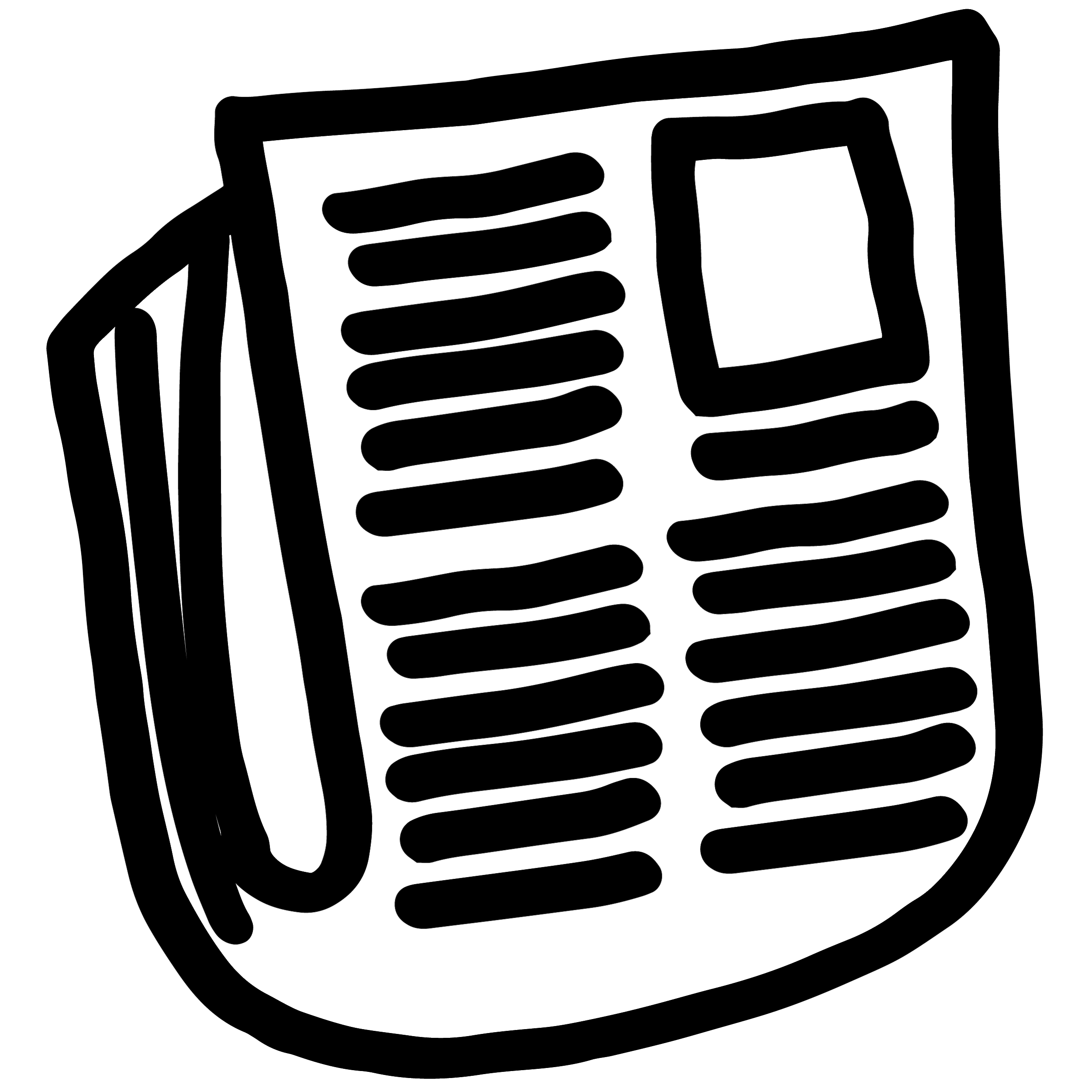 Read: Cover Up, Your Confirmation Bias Is ShowingJESSIE SMITH, MEDIUM.COM, 11/6/2018 (10 MINS.)Link: https://medium.com/swlh/cover-up-your-confirmation-bias-is-showing-9ff380d21925 Resource 2Resource 2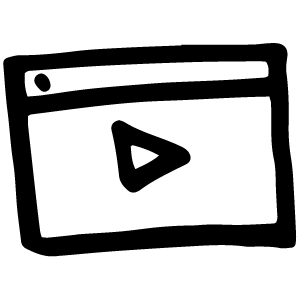 Watch: Defining Confirmation BiasFACING HISTORY AND OURSELVES, 2019 (2 MINS.)Link: https://www.facinghistory.org/resource-library/video/defining-confirmation-biasResource 3Resource 3Read: Scientists Discover Simple Psychological Tools to Battle Fake NewsPETER HESS, INVERSE.COM, 8/13/2018 (10 MINS.)Link https://www.inverse.com/article/48022-how-can-we-overcome-confirmation-biasResource #What does this resource show about confirmation bias and fake news?How can we challenge 
confirmation bias, especially 
with information we see online?